Milé děti, vážení zákonní zástupci,Děkuji za účast na dnešní online výuce.  Jsem ráda, že to většině funguje. Jsou před námi prázdniny, tak máte týden volno. Pokud někomu chybí něco dodělat, tak využijte prázdnin a doplňte si chybějící úkoly.  Ale hlavně odpočívejte a čerpejte síly na další výuku (a doufám, že i na návrat do školy). Brzy se uvidíme. Mějte krásný den,Mgr. Denisa Danielová.Denní dávka roztomilosti. https://www.youtube.com/watch?v=X5zDppxqWcUČeský jazykPokračování v dělení češtiny na spisovnou a nespisovnou. Pracovní sešitStr. 10 / celá dokončitČteníČtěte své knížky, ať nás po návratu do školy potěšíte svými čtenářskými kartami. MatematikaPracovní sešitStr. 34/ cv. 4, 5, 6AngličtinaOpakování – popis příšerky (viz. příloha).It has got… (three blue eyes, purple skirt with red dots, atd…)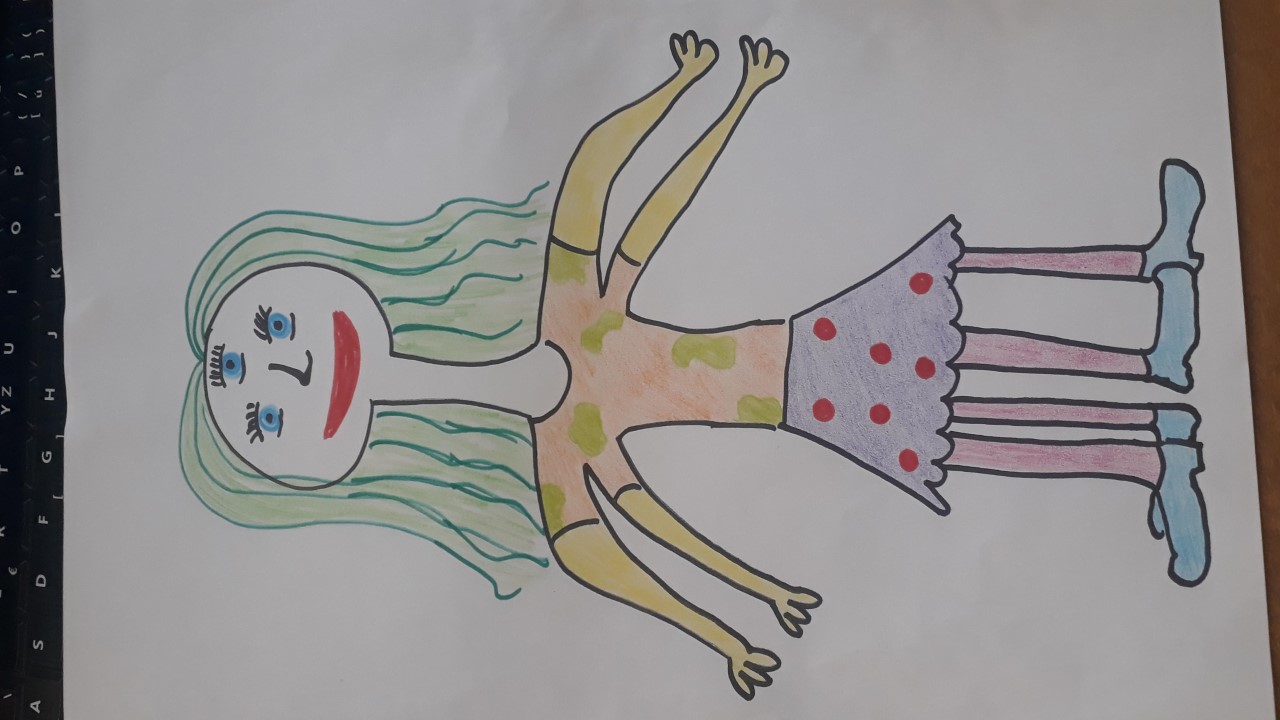 